第九期全国学校安全教育管理者岗位能力培训 2019年11月23-26日广州众所周知，学校安全责任重大，所以校园安全培训更是不可或缺，很多学校针对安全人员进行了安全培训，但理论讲的多，技能培训少，所以大多数培训学习成了“走过场”，为了打破传统的“说教式”培训，使培训效果深入人心，中国人生科学学会《学校生命保护教育行动研究》总课题组、全国学校安全教育网将于11月23-26日在广州举办“第九期全国学校安全教育管理者岗位能力培训”，本次培训将聚焦国内校园安全的新形式、新问题进行讨论，届时将邀请国内权威安全专家针对目前教育部联合五部门印发的《关于完善安全事故处理机制 维护学校教育教学秩序的意见》进行重点解读。并将联合南沙生命安全教育体验基地开展一系列实操培训，充分将理论与实践深度结合。通过现场教学和模拟实操，让学员亲身体验事故发生中如何有效应对，从而全面提升与会人员应急管理与处置能力。具体详情如下：主办与承办主办：中国人生科学学会《学校生命保护教育行动研究》总课题组承办：北京铭仕轩教育咨询中心协办：广州市南沙生命安全教育体验基地 学术支持：全国学校安全教育网培训特点培训由“说教式”转向“体验式”，课程内容从理论知识到实践操作,力求系统、全面、实操性强。培训形式专家讲座   案例分析   实操课程   当地示范学校考察培训目的提高全体参训人员的安全意识，增强其安全知识和技能，使其在日常工作和生活中具备基本的自救自护的能力。参会对象 各省市、县（区）教育局相关安全领导中、小学校长、中等职业学校校长、幼儿园园长及安全管理的相关责任人证书由中国人生科学学会科研规划办、全国学校安全教育网培训中心颁发相关培训证书专家介绍马雷军	教育学博士，法学硕士，中国教育科学研究院教育法治与教育标准研究所副所长，中国教育学会中小学安全教育与安全管理专业委员会副秘书长，中国教育学会特约观察员。曾参与多项国家教育法律、法规及政策文件的制定工作李文辉  中国人生科学学会学生发展指导专委会理事长，《学校生命保护教育行动研究》总课题组长，全国学校安全教育网主任周韶峰 湖南省教育厅原安稳处处长，现任职教处处长，从事安全工作12年，亲身参与并主导了多起安全事故调查与处理过程。曾在教育界引起广泛关注。曾文明 广州市珠江中学安全副校长培训内容《教育部等五部门关于完善安全事故处理机制 维护学校教育教学秩序的意见》解读校园突发事件管理与舆情应对食品安全注意事项校园安全双重预防体系建设学校安全应急管理体系建设安全技能演练与实操如何以法治方式健全学校安全事故处理和风险化解机制如何健全学校安全预警和风险评估制度预防校园欺凌，应对校园欺凌方法及措施中小学生防溺水预防与应对、安全事故责任界定与赔偿一线学校分享优秀研究成果培训时间、地点时间：2019年11月23日—26日（23日报到） 地点：广州费用说明会务费：1280元（包括：培训费、资料费、证书费、区间交通费）。本次培训费由北京铭仕轩教育咨询中心代收并开具发票。总课题组实验区免两人会务费， 总课题组示范基地、重点科研基地免1人会务费。3、食宿统一安排，费用自理。凡所收费用统一开具发票。日程安排（拟定）（备注：在保证质量的前提下，保留对同等授课师资、内容进行调整的权利）                           报名事项1、 参会学员务必于11月22日前将《参会回执》（见《附件1》）填写并返回至会务组（可电话、电子邮件报名）。额满为止，以《参会回执》为准。   如果需具体文件，请电话联系  联 系 人：薛 芳联系电话： 010-86461731转807  010-83834992    手    机：18710264070  报名信箱：aqjyktz @163.com                                                                基地环境图片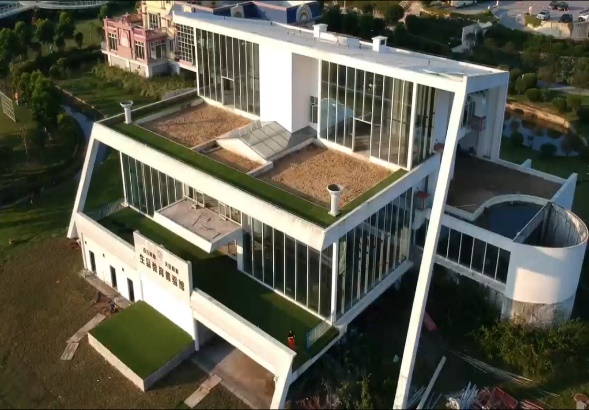 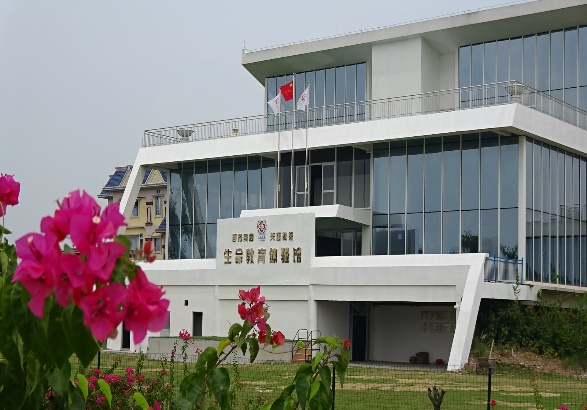 实训图片紧急疏散演练                校车逃生演练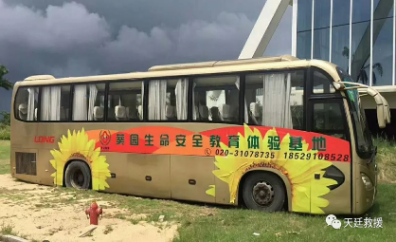 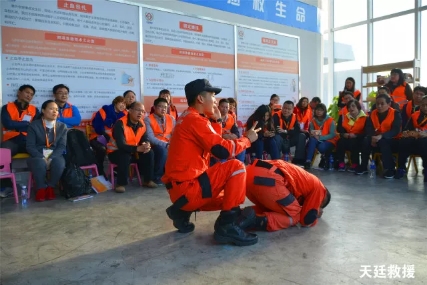 消防逃生训练                 紧急救护实操   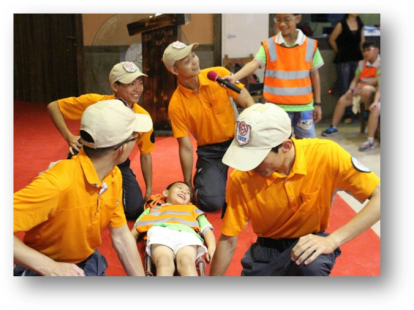 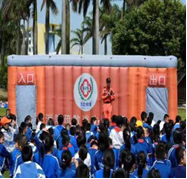 日  期日  期日  期活  动  内  容地点11月23日全天08:00-22:00全天报到酒店上午校园安全应急管理实务1、学校安全管理理论2、学校风险因素评估3、学生伤害事故中的学校注意义务培训基地11月24日上午生命急救训练1、伤员止血训练；2、伤员搬运训练；3、心肺复苏训练；培训基地11月24日上午校园防踩踏事故处理训练1、踩踏风险的判断与评估2、踩踏发生前的保护动作3、踩踏发生时的自救互救培训基地11月24日下午校车安全事故应急处理训练1、撞车事故应急处置2、翻车事故应急处置3、车辆燃烧逃生处置4、车辆被困水中逃生培训基地11月24日下午防溺水技能训练1、预防溺水
2、正确自救
3、互救技能和原则培训基地11月24日下午地震逃生训练地震逃生原则地震躲避地点选择地震逃生时的注意事项4、体验地震实景培训基地11月25日上午08:10—11:50专家视野马雷军：教育学博士，法学硕士，中国教育科学研究院教育法治与教育标准研究所副所长 《教育部等五部门关于完善安全事故处理机制 维护学校教育教学秩序的意见》解读周韶峰：湖南省教育厅职成处副处长，原安全处处长 主题： 《学校安全事故处置与事故案例分析》酒店会议室11月25日下午14:00-18:30专题讲座李文辉：学校生命保护教育行动研究总课题组负责人主题：《校园安全管理者职业素养与体验式安全课堂》      《学生安全能力培训课程》      《校园安全危机应对与处理》酒店会议室11月26日上午示范学校参观参观考察珠江中学 聆听学校安全经验汇报学校11月26日下午能力考核   分小组进行安全能力考核，专家打分     酒店会议室